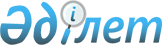 О внесении изменений в решение Атбасарского районного маслихата от 24 декабря 2021 года № 7С 12/15 "О бюджете Сепеевского сельского округа на 2022-2024 годы"Решение Атбасарского районного маслихата Акмолинской области от 17 ноября 2022 года № 7С 25/13
      Атбасарский районный маслихат РЕШИЛ:
      1. Внести в решение Атбасарского районного маслихата "О бюджете Сепеевского сельского окргуа на 2022-2024 годы" от 24 декабря 2021 года № 7С 12/15 следующие изменения:
      пункт 1 изложить в новой редакции:
      "1. Утвердить бюджет Сепеевского сельского округа на 2022-2024 годы согласно приложениям 1, 2 и 3 соответственно, в том числе на 2022 год в следующих объемах:
      1) доходы – 50 795,1 тысяч тенге, в том числе:
      налоговые поступления – 5 981,0 тысяча тенге;
      неналоговые поступления – 0 тенге;
      поступления от продажи основного капитала – 0 тенге;
      поступления трансфертов – 44 814,1 тысячи тенге;
      2) затраты – 53 008,1 тысяч тенге;
      3) чистое бюджетное кредитование – 0 тенге:
      бюджетные кредиты – 0 тенге;
      погашение бюджетных кредитов – 0 тенге;
      4) сальдо по операциям с финансовыми активами – 0 тенге:
      приобретение финансовых активов – 0 тенге;
      поступления от продажи финансовых активов государства – 0 тенге;
      5) дефицит (профицит) бюджета – -2 213,0 тысяч тенге;
      6) финансирование дефицита (использование профицита) бюджета – 2 213,0 тысяч тенге:
      поступление займов – 0 тенге;
      погашение займов – 0 тенге;
      используемые остатки бюджетных средств – 2 213,0 тысяч тенге.";
      приложения 1, 4 к указанному решению изложить в новой редакции согласно приложениям 1, 2 к настоящему решению.
      2. Настоящее решение вводится в действие с 1 января 2022 года. Бюджет Сепеевского сельского округа на 2022 год Целевые трансферты из вышестоящих бюджетов на 2022 год
					© 2012. РГП на ПХВ «Институт законодательства и правовой информации Республики Казахстан» Министерства юстиции Республики Казахстан
				
      Секретарь Атбасарского районного маслихата 

Б.Комбатуров
Приложение 1 к решению
Атбасарского районного
маслихата от 17 ноября
2022 года № 7С 25/13Приложение 1 к решению
Атбасарского районного
маслихата от 24 декабря
2021 года № 7С 12/15
Категория
Категория
Категория
Категория
Сумма, тысячи тенге
Класс
Класс
Класс
Сумма, тысячи тенге
Подкласс
Подкласс
Сумма, тысячи тенге
Наименование
Сумма, тысячи тенге
I. Доходы
50 795,1
1
Hалоговые поступления
5 981,0
01
Подоходный налог
113,0
2
Индивидуальный подоходный налог
113,0
04
Налоги на собственность
3 619,0
1
Налоги на имущество
195,0
4
Налог на транспортные средства
3 424,0
05
Внутренние налоги на товары, работы и услуги
2 249,0
3
Поступления за использование природных и других ресурсов
2 249,0
2
Неналоговые поступления
0
3
Поступления от продажи основного капитала
0
4
Поступления трансфертов
44 814,1
02
Трансферты из вышестоящих органов государственного управления
44 814,1
3
Трансферты из районного (города областного значения) бюджета
44 814,1
Функциональная группа
Функциональная группа
Функциональная группа
Функциональная группа
Сумма, тысячи тенге
Администратор бюджетных программ
Администратор бюджетных программ
Администратор бюджетных программ
Сумма, тысячи тенге
Программа
Программа
Сумма, тысячи тенге
Наименование
Сумма, тысячи тенге
II. Затраты
53 008,1
01
Государственные услуги общего характера
24 186,0
01
124
Аппарат акима города районного значения, села, поселка, сельского округа
24 186,0
01
124
001
Услуги по обеспечению деятельности акима города районного значения, села, поселка, сельского округа
24 186,0
07
Жилищно-коммунальное хозяйство
20 818,3
07
124
Аппарат акима города районного значения, села, поселка, сельского округа
20 818,3
07
124
008
Освещение улиц в населенных пунктах
1 746,0
07
124
011
Благоустройство и озеленение населенных пунктов
17 572,3
07
124
014
Организация водоснабжения населенных пунктов
1 500,0
12
Транспорт и коммуникации
8 000,0
12
124
Аппарат акима города районного значения, села, поселка, сельского округа
8 000,0
12
124
013
Обеспечение функционирования автомобильных дорог в городах районного значения, селах, поселках, сельских округах
8 000,0
15
 Трансферты
3,8
15
124
Аппарат акима города районного значения, села, поселка, сельского округа
3,8
15
124
048
Возврат неиспользованных (недоиспользованных) целевых трансфертов
3,8
III. Чистое бюджетное кредитование
0
Бюджетные кредиты
0
Погашение бюджетных кредитов
0
IV. Сальдо по операциям с финансовыми активами 
0
Приобретение финансовых активов 
0
Поступления от продажи финансовых активов государства
0
V. Дефицит (профицит) бюджета 
-2 213,0
VI. Финансирование дефицита (использование профицита) бюджета 
2 213,0
Поступление займов
0
Погашение займов
0
Используемые остатки бюджетных средств
2 213,0
8
Используемые остатки бюджетных средств
2 213,0
01
Остатки бюджетных средств
2 213,0
1
Свободные остатки бюджетных средств
2 213,0Приложение 2 к решению
Атбасарского районного
маслихата от 17 ноября
2022 года № 7С 25/13Приложение 4 к решению
Атбасарского районного
маслихата от 24 декабря
2021 года № 7С 12/15
Наименование
Сумма, тысячи тенге
Всего
32 282,1
Целевые текущие трансферты из районного бюджета
13 000,0
Обеспечение функционирования автомобильных дорог
8 000,0
На оплату труда административных государственных служащих
3 500,0
Организация водоснабжения населенных пунктов
1 500,0
Целевые текущие трансферты из областного бюджета
19 116,1
На повышение заработной платы отдельных категорий гражданских служащих, работников организаций, содержание за счет средств государственного бюджета, работников казенных предприятий
40,0
Благоустройство площади в селе Сепе
16 576,1
На оплату труда административных государственных служащих
2 500,0
Целевые текущие трансферты из республиканского бюджета
98,0
На повышение заработной платы отдельных категорий гражданских служащих, работников организаций, содержание за счет средств государственного бюджета, работников казенных предприятий
98,0
За счет Гарантированного трансферта из Национального фонда Республики Казахстан
68,0
На повышение заработной платы отдельных категорий гражданских служащих, работников организаций, содержание за счет средств государственного бюджета, работников казенных предприятий
68,0